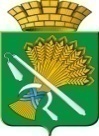 ГЛАВА КАМЫШЛОВСКОГО ГОРОДСКОГО ОКРУГАП О С Т А Н О В Л Е Н И Еот 16.06.2014 года   № 996г. Камышлов О проведении конкурсного отбора бизнес-проектов на предоставление субсидий субъектам малого и среднего предпринимательства на создание и развитие бизнеса на территории Камышловского городского округаВ целях содействия развитию малого и среднего предпринимательства, реализации подпрограммы «Развитие малого и среднего предпринимательства на территории Камышловского городского округа» муниципальной программы «Развитие социально-экономического комплекса Камышловского городского округа до 2020 года», утвержденной постановлением главы Камышловского городского округа от 14.11.2013 № 2028 «Об утверждении муниципальной программы «Развитие социально-экономического комплекса Камышловского городского округа до 2020 года» (в редакции постановление от 04.03.2014 № 402, от 28.03.2014 № 503, от 29.04.2014 № 739), руководствуясь Уставом Камышловского городского округа, ПОСТАНОВЛЯЮ:1. Утвердить:1.1. конкурсную комиссию по отбору бизнес-проектов на предоставление субсидий субъектам малого и среднего предпринимательства на создание и развитие бизнеса на территории Камышловского городского округа (прилагается).1.2. положение о предоставлении субсидий субъектам малого и среднего предпринимательства на создание и развитие бизнеса на территории Камышловского городского округа (прилагается).3. Комиссии провести конкурсный отбор бизнес–проектов на предоставление субсидий субъектам малого и среднего предпринимательства на создание и развитие бизнеса на территории Камышловского городского округа4. Настоящее постановление опубликовать в газете «Камышловские известия» и разместить на официальном сайте администрации Камышловского городского округа.5. Контроль за исполнением настоящего постановления возложить на заместителя главы администрации Камышловского городского округа Ельшину Т.Н.Глава Камышловского городского округа                                           М.Н. ЧухаревУТВЕРЖДЕНпостановлением главы Камышловского городского округаот 16.06.2014 года № 996СОСТАВ конкурсной комиссии по отбору бизнес - проектов на предоставление субсидий субъектаммалого и среднего предпринимательства на создание и развитие бизнеса на территории Камышловского городского округаПредседатель комиссии:Ельшина Т.Н. – заместитель главы администрации Камышловского городского округа.Секретарь комиссии:Разина Л.А. – специалист 1 категории отдела экономики, инвестиций и развития администрации Камышловского городского округа. Члены комиссии:Чикунова Т.А.- председатель Думы Камышловского городского округа,Половников А.В. - заместитель главы администрации Камышловского городского округа,Солдатов А.Г. – начальник финансового управления администрации Камышловского городского округа,Власова Е.Н. - заведующая отделом экономики, инвестиций и развития администрации Камышловского городского округа,Гридин Г.П. – главный специалист административно-правового отдела администрации Камышловского городского округа, Нифонтова Т.В. – главный архитектор администрации Камышловского городского округа,Соболева А.А. – председатель комитета по образованию, культуре, спорту и делам молодежи администрации Камышловского городского округа,Семенова Л.А. – заведующая отделом жилищно-коммунального и городского хозяйства администрации Камышловского городского округа.УТВЕРЖДЕНОпостановлением главы Камышловского городского округа от 16.06.2014 года  № 996 ПОЛОЖЕНИЕ
о предоставлении субсидий
субъектам малого и среднего предпринимательства на создание и развитие бизнеса на территории Камышловского городского округа1.  Настоящее Положение о предоставлении субсидий субъектам малого и среднего предпринимательства на создание и развитие бизнеса на территории Камышловского городского округа (далее – Положение) разработано в соответствии с Федеральными законами от 24.07.2007 № 209-ФЗ «О развитии малого и среднего предпринимательства в Российской Федерации», от 26.07.2006 № 135-ФЗ «О защите конкуренции», Законом Свердловской области от 04.02.2008 № 10-ОЗ «О развитии малого и среднего предпринимательства в Свердловской области», постановлениями Правительства Свердловской области от 03.10.2002 № 1262-ПП «О Концепции государственной политики поддержки и развития малого предпринимательства в Свердловской области на 2002-2020 годы» (редакции постановление правительства Свердловской области от 18.07.2006 № 611-ПП), от 11.10.2010 № 1483-ПП «Об утверждении областной целевой программы «Развитие субъектов малого и среднего предпринимательства в Свердловской области» на 2011-2015 годы» (в редакции  постановления Правительства Свердловской области от 21.08.2013 № 1027-ПП), подпрограммой «Развитие малого и среднего предпринимательства на территории Камышловского городского округа» муниципальной программы «Развитие социально-экономического комплекса Камышловского городского округа до 2020 года», утвержденной постановлением главы Камышловского городского округа от 14.11.2013 № 2028 (в редакции постановление от 04.03.2014 № 402, от 28.03.2014 № 503, от 29.04.2014 № 739).Положение определяет категории и критерии отбора юридических лиц, индивидуальных предпринимателей, имеющих право на получение субсидий, цели, условия и порядок предоставления субсидий, порядок возврата субсидий в случае нарушений условий, установленных при их предоставлении.2. Положение разработано в соответствии со статьей 78 Бюджетного кодекса Российской Федерации.3. Предоставление субсидий субъектам малого предпринимательства производится в пределах выделенных и перечисленных на указанные цели объемов бюджетных средств в 2014 году.4. Количество отобранных бизнес - проектов и размер субсидий определяются в пределах средств, предусмотренных на эти цели и Программой.5. Субсидии предоставляются в целях поддержки и развития предпринимательского сектора экономики, преодоления барьера вхождения в рынок и дальнейшего расширения деловых возможностей субъектов малого и среднего предпринимательства для решения стратегических задач социально-экономического развития города Камышлова.6. Право на получение субсидий имеют субъекты малого и среднего предпринимательства, прошедшие конкурсный отбор бизнес-проектов на предоставление субсидий субъектам малого и среднего предпринимательства на создание и развитие бизнеса на территории Камышловского городского округа (далее – получатели субсидий).7. Участниками конкурсного отбора на предоставление субсидий субъектам малого и среднего предпринимательства на создание и развитие бизнеса на территории Камышловского городского округа (далее – конкурсный отбор) могут быть субъекты малого и среднего предпринимательства, одновременно отвечающие следующим требованиям:1) Соответствующие критериям, установленным статьей 4 Федерального закона от 24.07.2007г. № 209-ФЗ «О развитии малого и среднего предпринимательства в Российской Федерации».2) Зарегистрированные и осуществляющие деятельность на территории Камышловского городского округа в приоритетных отраслях экономики Камышловского городского округа:- продукция и услуги обрабатывающей промышленности;- оказание жилищно-коммунальных услуг;- оказание бытовых услуг населению (обувные, швейные, ремонтные мастерские т.д.);- развитие сферы общественного питания;- заготовка, переработка и утилизация твердых бытовых и производственных отходов;- туризм, включая развитие народных промыслов;- зрелищно-развлекательная деятельность;- показ фильмов;- деятельность гостиниц и ресторанов;- капитальный ремонт и восстановление памятников культуры и исторически значимых объектов культурного наследия;- рекламная деятельность;- деятельность в области радиовещания.3) Индивидуальные предприниматели, внесённые в Единый государственный реестр индивидуальных предпринимателей.4) Юридические лица – субъекты предпринимательской деятельности, отнесенные согласно законодательству к субъектам малого и среднего предпринимательства.5) Представившие на конкурсный отбор в полном объеме документы, перечень которых установлен приложением № 2 к настоящему-Положению.8. Максимальный размер субсидии для одного субъекта малого или среднего предпринимательства составляет 300,0 тыс. рублей.9. В качестве софинансирования могут быть приняты расходы на реализацию проекта, произведенные до подачи заявки на участие в конкурсном отборе и после, то есть в период реализации проекта.10. Организатором конкурсного отбора является администрация Камышловского городского округа (далее – Администрация).11. Организационно-техническое обеспечение конкурсного отбора осуществляет отдел экономики, инвестиций и развития администрации Камышловского городского округа.12. Информация о проведении конкурсного отбора публикуется в средствах массовой информации не менее чем за 5 дней до даты начала приема заявок на конкурсный отбор, установленной в извещении о проведении конкурсного отбора. 13. Приём заявок осуществляется с 20 июня по 20 июля 2014. Заявки, поступившие после установленного срока, не регистрируются и не рассматриваются. 14. Субъект малого и среднего предпринимательства, претендующий на получение субсидии, обращается в администрацию Камышловского городского округа с заявкой на участие в конкурсном отборе по форме согласно приложению № 1 к настоящему Положению и с представлением перечня документов для участия в конкурсном отборе согласно приложению № 2 к настоящему Положению.15. Все расходы, связанные с подготовкой и представлением заявки, несет претендент на получение субсидии.16. Подведение итогов конкурсного отбора осуществляется конкурсной комиссией по отбору бизнес – проектов на предоставление субсидий субъектам малого и среднего предпринимательства на создание и развитие бизнеса на территории Камышловского городского округа (далее - конкурсная комиссия), состав которой утверждается главой Камышловского городского округа. 17. Конкурсная комиссия осуществляет следующие функции:- отбор и оценка представленных участниками конкурсного отбора материалов;- соблюдение порядка и сроков проведения конкурса;- проведение конкурса и его оформление;- определение победителей.18. Участник конкурсного отбора должен лично представить в устной форме свой бизнес-проект на заседании конкурсной комиссии. 19. Конкурсная комиссия на своем заседании рассматривает поступившие заявки и принимает решение о победителях конкурсного отбора. Конкурсная комиссия имеет право получать заключения структурных подразделений администрации Камышловского городского округа и исполнительных органов государственной власти отраслевой компетенции по представленной конкурсной документации.20. Оценка заявок на участие в конкурсном отборе производится по пятибалльной шкале по следующим критериям: - конкурентоспособность бизнес-проекта (проработка рыночной потребности);- готовность бизнес-проекта к внедрению (проработка вопроса организации производства, наличие помещения, рынка сбыта, уровень готовности проекта для запуска производства);- срок окупаемости бизнес-проекта;- планируемая прибыль;- поступление налогов в бюджеты всех уровней;- уровень заработной платы;- создание новых и (или) дополнительных рабочих мест.21. Для определения суммы баллов оцениваемой заявки суммируется количество баллов, набранных заявкой по каждому показателю. Полученное в результате расчетов значение заносится в сравнительную таблицу сопоставления заявок. Определение рейтинга заявок осуществляется по итоговым баллам.22. На основании рейтинга заявок конкурсная комиссия принимает решение, содержащее предложение об отборе бизнес - проектов, предусмотренных заявками, набравшими максимальные итоговые баллы. При равенстве баллов приоритет отдается заявке, которая поступила ранее других заявок на участие в конкурсном отборе.23. При принятии решения, содержащего предложение об отборе проектов, конкурсная комиссия определяет предлагаемый размер субсидий на создание и развитие бизнеса, исходя из предполагаемых расходов на реализацию проектов, но не выше 300 тыс. рублей по одному бизнес – проекту.24. Решение конкурсной комиссии оформляется протоколом, который подписывается членами конкурсной комиссии.25. Отдел экономики, инвестиций и развития администрации Камышловского городского округа на основании протокола конкурсной комиссии готовит проект распоряжения главы Камышловского городского округа о перечислении денежных средств на предоставление субсидий. 26. На основании распоряжения главы Камышловского городского округа о перечислении денежных средств администрация Камышловского городского округа письменно извещает победителей конкурсного отбора с указанием срока, в течение которого начинающий субъект малого и среднего предпринимательства должен заключить договор о предоставлении субсидий с Администрацией по форме согласно приложения № 3.27. Администрация:- заключает с победителями конкурсного отбора соглашения о предоставлении субсидий;- перечисляет денежные средства (субсидию) получателям субсидий после заключения договоров о предоставлении субсидий. 28. Получатель субсидий иметь право использовать денежные средства на финансирование следующих затрат: расходы на государственную регистрацию юридического лица или индивидуального предпринимателя; расходы на строительство объектов для осуществления предпринимательской деятельности, на приобретение оборудования, сырья и материалов; расходы на капитальный ремонт помещений; расходы по арендной плате и оплате коммунальных услуг; расходы по приобретению в собственность помещений для осуществления предпринимательской деятельности; расходы на технологическое присоединение к инженерной инфраструктуре (электрические сети, газоснабжение, водоснабжение, водоотведение и т.п.; расходы на приобретение программного продукта для ведения дела; расходы на образование: повышение квалификации, разовые лекции, стажировки, семинары по вопросам ведения предпринимательской деятельности.29. Получатель субсидий обязан:1) использовать субсидии исключительно по целевому назначению в соответствии с пунктом 28 настоящего Положения. 2) в течение месяца после получения субсидии, но не позднее 1 ноября текущего года, представить в администрацию Камышловского городского округа документы, подтверждающие целевое использование бюджетных средств в форме субсидий в соответствии с настоящим Положением.30. Получатель субсидий несет ответственность за целевое использование бюджетных средств и достоверность представленных документов в соответствии с законодательством Российской Федерации.31. Контроль за целевым использованием субсидий осуществляет администрация Камышловского городского округа.32. При выявлении администрацией Камышловского городского округа нарушения условий, установленных для предоставления субсидий, денежные средства подлежат возврату в бюджет в течение 30 календарных дней с момента получения соответствующего требования.33. В случае не возврата субсидий в указанный срок, Администрация принимает меры по взысканию подлежащих возврату бюджетных средств в местной бюджет в судебном порядке.ПРИЛОЖЕНИЕ № 1к Положению о предоставлении субсидий субъектам малого и среднего предпринимательств на создание и развитие бизнеса на территории Камышловского городского округаГлаве Камышловского городского округаМ.Н. ЧухаревуЗАЯВКА на участие в конкурсном отборе бизнес – проектов на предоставление субсидий субъектам малого и среднего предпринимательства на создание и развитие бизнеса на территории Камышловского городского округаЗаявитель__________________________________________________________               (полное и (или) сокращенное наименование и организационно-правовая форма юридического лица, Ф.И.О. индивидуального предпринимателя)В лице __________________________________________________________________(Ф.И.О., должность руководителя или доверенного лица, № доверенности, дата выдачи, срок действия)__________________________________________________________________Документ, подтверждающий факт внесения записи в Единый государственный реестр юридических лиц или Единый государственный реестр индивидуальных предпринимателей от______________ №__________Место нахождения юридического лица или индивидуального предпринимателя:__________Телефон____________Телефакс__________ Ознакомившись с условиями конкурсного отбора на предоставление субсидий, просит представить субсидии на создание и развитие бизнеса____________________________________________________________                              (указать полное наименование бизнес-проекта )в сумме (__________________________________________________) рублей.                                (указать сумму субсидии)Заявитель подтверждает, что вся информация, содержащаяся в заявке и прилагаемых к ней документах, является подлинной, и не возражает против доступа к ней всех заинтересованных лиц.Перечень прилагаемых к заявке документов: (согласно перечня в приложение № 2)______________________          _______________                      _____________ (должность заявителя)               (подпись)                                            (Ф.И.О.)МПДата регистрации заявки «_____»___________2014г.    Рег. № ______(заполняется должностным лицом администрации Камышловского городского округа, принявшим заявку)_______________________           ____________________    ________________           (должность)                                     (подпись)                                (Ф.И.О.)ПРИЛОЖЕНИЕ № 2к Положению о предоставлении субсидий субъектам малого и среднего предпринимательствна создание и развитие бизнеса натерритории Камышловского городского округаПЕРЕЧЕНЬ документов для участия в конкурсном отборе бизнес - проектовна предоставление субсидий субъектам малого и среднего предпринимательства на создание и развитие бизнеса на территории Камышловского городского округаЗаявка на участие в конкурсном отборе бизнес – проектов на предоставление субсидий субъектам малого и среднего предпринимательства на создание и развитие бизнеса на территории Камышловского городского округа (приложение № 1).Копия паспорта с предъявлением оригинала.Выписка из Единого государственного реестра юридических лиц или индивидуальных предпринимателей, полученная не ранее чем шесть месяцев до дня размещения извещения о проведении конкурсного отбора в газете «Камышловские известия».Копия свидетельства о постановке на учет в налоговом органе.Копия учредительных документов юридического лица (устав).Бизнес-проект, утвержденный претендентом. Справка о средней численности работников за последний отчетный период, заверенная подписью руководителя и печатью заявителя (только для юридических лиц).Копия документа, подтверждающего право собственности на помещение для ведения предпринимательской деятельности или копия договора аренды помещения либо документа, подтверждающего иное право пользования помещением для ведения предпринимательской деятельности (при наличии такового).Справка налогового органа об исполнении налогоплательщиком обязанностей по уплате налогов, сборов, страховых взносов, пеней и налоговых санкций, выданная в срок не позднее одного месяца до даты подачи заявки на участие в конкурсном отборе на предоставление субсидии.Перечень организуемых новых и дополнительных рабочих мест.ПРИЛОЖЕНИЕ № 3к Положению о предоставлении субсидий субъектам малого и среднего предпринимательств на создание и развитие бизнеса на территории Камышловского городского округаформаСоглашение № ____о предоставлении субъектам малого и среднего предпринимательства субсидий на создание и развитие бизнеса на территории Камышловского городского округаАдминистрация Камышловского городского округа, в лице главы Камышловского городского округа Чухарева Михаила Николаевича, действующего на основании Устава именуемая в дальнейшем «АДМИНИСТРАЦИЯ» с одной стороны, __________________________________, являющимся субъектом малого и среднего предпринимательства Камышловского городского округа в лице ___________________, действующего на основании _______________, именуемое в дальнейшем «ОРГАНИЗАЦИЯ (ИП)», с другой стороны, вместе именуемые «СТОРОНЫ», на основании решения конкурсной комиссии  (протокол № ___ от ______20__ г.) и распоряжения главы Камышловского городского округа от «__»______20__г. № ___ заключили настоящее Соглашение о нижеследующем:1.ОБЩИЕ ПОЛОЖЕНИЯНастоящее Соглашение заключено в соответствии с Бюджетным кодексом Российской Федерации, Гражданским кодексом Российской Федерации, в соответствии с Положением о предоставлении субсидий субъектам малого и среднего предпринимательства на создание и развитие  бизнеса на территории Камышловского городского округа, утвержденным постановлением главы Камышловского городского округа от «__»_______20__г. № ____.2. ПРЕДМЕТ СОГЛАШЕНИЯПредметом настоящего Соглашения является предоставление АДМИНИСТРАЦИЕЙ ОРГАНИЗАЦИИ (ИП) финансовой поддержки в форме субсидии (далее – «бюджетные средства») на финансирование бизнес - проекта ____________________ (далее – «Проект»), в размере, предусмотренном п. 3.1.1. настоящего Договора.3. ОБЯЗАННОСТИ СТОРОНАдминистрация обязуется:Предоставить ОРГАНИЗАЦИИ (ИП) бюджетные средства в сумме ______________ рублей (__________________________ рублей ____ копеек), НДС не облагается, на осуществление ОРГАНИЗАЦИЕЙ (ИП) расходов по________________________________________________________ предусмотренных проектом.Обеспечить своевременное перечисление ОРГАНИЗАЦИИ бюджетных средств в соответствии с п. 4 настоящего Соглашения.Обеспечивать ОРГАНИЗАЦИЮ (ИП) нормативными, методическими и другими материалами, поступающими в АДМИНИСТРАЦИЮ и касающимися предмета настоящего Соглашения.Осуществлять контроль за целевым использованием бюджетных средств, предоставленных ОРГАНИЗАЦИИ (ИП).ОРГАНИЗАЦИЯ (ИП) обязуется:3.2.1. Использовать в срок до «  » __________20__г бюджетные средства, полученные от АДМИНИСТРАЦИИ по настоящему Соглашению, по целевому назначению в соответствии со Сметой расходов (Приложение № 1 к настоящему Соглашению). Неиспользованные бюджетные средства подлежат возврату в бюджет Камышловского городского округа на расчетный счет 40101810500000010010 в ГРКЦ ГУ Банка России по Свердловской области г. Екатеринбург. Получатель: УФК по Свердловской области (Администрация Камышловского городского округа, лицевой счет 03901000020 ). 3.2.2. Обеспечить отдельный учет бюджетных средств, полученных от АДМИНИСТРАЦИИ и расходуемых в рамках настоящего Соглашения.3.2.3. Обеспечить в срок с _______ 20__ года по_______ 20__ года выполнение комплекса мероприятий, предусмотренных Проектом, в том числе обеспечить достижение социально- экономических показателей реализации Проекта, предусмотренных Проектом, осуществить финансирование Проекта за счет собственных средств в размере не менее ______________ (__________________) рублей.3.2.4. Своевременно предоставить АДМИНИСТРАЦИИ отчетность, предусмотренную пунктом 5.1.3.2.5. В течение трёх лет с момента подписания договора предоставлять по первому требованию АДМИНИСТРАЦИИ или уполномоченного им лица всю запрашиваемую (расчетную, финансовую и пр.) документацию для анализа хозяйственно-финансовой деятельности ОРГАНИЗАЦИИ (ИП), проверки целевого использования предоставленных бюджетных средств, контроля за исполнением ОРГАНИЗАЦИЕЙ (ИП) обязательств по настоящему Соглашению.4. ПОРЯДОК ФИНАНСИРОВАНИЯБюджетные средства, указанные в п. 3.1.1 настоящего Соглашения, предоставляются АДМИНИСТРАЦИЕЙ путем прямого безналичного перечисления денежных средств на банковский счет ОРГАНИЗАЦИИ (ИП).4.2. По согласованию с АДМИНИСТРАЦИЕЙ допускается перераспределение бюджетных средств между статьями Сметы расходов в пределах общей суммы финансирования по Смете расходов.5. ПОРЯДОК И ФОРМА ОТЧЕТНОСТИ.КОНТРОЛЬ ЦЕЛЕВОГО ИСПОЛЬЗОВАНИЯ БЮДЖЕТНЫХ СРЕДСТВ5.1. Не позднее «___»______20__г. ОРГАНИЗАЦИЯ (ИП) предоставляет АДМИНИСТРАЦИИ:5.1.1. отчет о расходовании бюджетных средств по форме, приведенной в Приложении № 2 к настоящему Соглашению.5.1.2. содержательный отчет о выполнении комплекса мероприятий, предусмотренных Проектом;5.1.3. отчет о финансировании Проекта за счет собственных средств ОРГАНИЗАЦИИ (ИП) в размере не менее___________ (_______________________) рублей по форме Приложения №2 к Соглашению.5.2. Отчеты, предусмотренные п.5.1.1. и п.5.1.3. настоящего Соглашения, предоставляются ОРГАНИЗАЦИЕЙ (ИП) АДМИНИСТРАЦИИ с приложением копий подтверждающих документов (договоров, транспортных накладных, платежных документов, счетов, и т.д.). Копии документов заверяются АДМИНИСТРАЦИЕЙ при предоставлении документов в подлинниках.5.3. В случае выявления фактов нецелевого использования бюджетных средств, а также при не предоставлении в срок отчетов, предусмотренных п.5.1.1и 5.1.3. Соглашения ОРГАНИЗАЦИЯ (ИП) в бесспорном порядке по письменному требованию АДМИНИСТРАЦИИ производит возврат бюджетных средств, использованных не по целевому назначению, в бюджет Камышловского городского округа на расчетный счет 40101810500000010010 в ГРКЦ ГУ Банка России по Свердловской области г. Екатеринбург. Получатель: УФК по Свердловской области (Администрация Камышловского городского округа, лицевой счет 03901000020). 6. ОТВЕТСТВЕННОСТЬ СТОРОН. ПОРЯДОК РАССМОТРЕНИЯ СПОРОВСтороны несут ответственность за неисполнение обязательств по настоящему Соглашению в соответствии с действующим законодательством. В случае выявления фактов нецелевого использования бюджетных средств, а также при не предоставлении в срок отчетов, предусмотренных п.5.1 Соглашения ОРГАНИЗАЦИЯ (ИП) обязуется уплатить неустойку - проценты за пользование соответствующими бюджетными средствами, в размере двойной ставки рефинансирования Банка России за период с даты предоставления АДМИНИСТРАЦИЕЙ ОРГАНИЗАЦИИ (ИП) бюджетных средств до даты их поступления в бюджет Камышловского городского округа.В случае задержки сроков перечисления АДМИНИСТРАЦИЕЙ бюджетных средств ОРГАНИЗАЦИЯ вправе требовать от АДМИНИСТРАЦИИ уплаты пени в размере 0,01% (Одной сотой процента) от суммы просроченных платежей за каждый день просрочки.6.4. Споры, возникающие при исполнении настоящего Соглашения, разрешаются Сторонами путем переговоров. В случае невозможности урегулирования разногласий путем переговоров спорный вопрос передается на рассмотрение в судебном порядке.7. ФОРС-МАЖОР7.1. СТОРОНЫ освобождаются от ответственности за частичное или полное неисполнение обязательств по Соглашению, если неисполнение явилось следствием обстоятельств непреодолимой силы, возникших после заключения Соглашения в результате событий чрезвычайного характера, которые СТОРОНЫ не могли ни предвидеть, ни предотвратить разумными мерами. К обстоятельствам непреодолимой силы относятся события, на которые СТОРОНЫ не могут оказывать влияния и за возникновение которых не несут ответственности, например, землетрясение, наводнение, пожар, забастовки, массовые беспорядки, военные действия, террористические акты и т.д.7.2. В случае возникновения форс-мажорных обстоятельств, СТОРОНА, ссылающаяся на обстоятельства непреодолимой силы, обязана незамедлительно информировать другую СТОРОНУ и, по возможности, предоставить удостоверяющий документ. Информация должна содержать данные о характере обстоятельств, а также, по возможности, оценку их влияния на исполнение своих обязательств по настоящему Соглашению и на срок исполнения этих обязательств. Отсутствие уведомления в течение 15 (Пятнадцати) календарных дней с момента, когда подобное обстоятельство возникло, лишает СТОРОНУ права в дальнейшем ссылаться на данное обстоятельство.7.3. По прекращении действия указанных обстоятельств, СТОРОНА, подвергшаяся действию этих обстоятельств, должна без промедления известить об этом другую СТОРОНУ в письменном виде, при этом, указав срок, в который предполагает исполнить обязательства по настоящему Соглашению. В этом случае заключается дополнительное соглашение к настоящему Соглашению.7.4. Если возникшее обстоятельство продолжает действовать более 2 (Двух) месяцев, то любая из СТОРОН имеет право поставить вопрос о поиске взаимоприемлемого решения или об изменении условий настоящего Договора.8. РАСТОРЖЕНИЕ СОГЛАШЕНИЯНастоящее Соглашение может быть расторгнут:1) По соглашению СТОРОН.2) В одностороннем порядке по требованию АДМИНИСТРАЦИИ в случае выявления фактов нецелевого использования бюджетных средств, а также не использования в установленный срок бюджетных средств, полученных ОРГАНИЗАЦИЕЙ (ИП) в рамках настоящего Соглашения. Соглашение считается расторгнутым по истечении 30 (Тридцати) календарных дней с даты получения ОРГАНИЗАЦИЕЙ (ИП) письменного уведомления АДМИНИСТРАЦИИ о расторжении Соглашения. При этом обязательства ОРГАНИЗАЦИИ (ИП) возвратить бюджетные средства в бюджет Камышловского городского округа, (п. 5.4. настоящего Соглашения), а также уплатить неустойку (п.6.2 настоящего Соглашения), сохраняются после расторжения Соглашения и действуют до их исполнения ОРГАНИЗАЦИЕЙ (ИП).3) По иным основаниям, предусмотренным действующим законодательством.9. ЗАКЛЮЧИТЕЛЬНЫЕ ПОЛОЖЕНИЯПодписанное Сторонами настоящее Соглашение вступает в силу с даты регистрации его АДМИНИСТРАЦИЕЙ.Отношения между Сторонами по настоящему Соглашению прекращаются по исполнении ими всех обязательств.Изменения и дополнения к настоящему Соглашению считаются действительными, если они совершены в письменной форме и подписаны Сторонами.Отношения Сторон, не урегулированные настоящим Соглашением, регламентируются действующим законодательством.Стороны обязаны оповещать друг друга в письменной форме обо всех происходящих изменениях их статуса и реквизитов в течение 10 (Десяти) календарных дней со дня соответствующего изменения.Настоящее Соглашение составлено в 2 (Двух) экземплярах, имеющих одинаковую юридическую силу, по 1 (Одному) экземпляру для каждой из Сторон.Неотъемлемыми частями настоящего Соглашения являются:Приложение № 1 «Смета расходов» - на ___ ( _____) листах;Приложение № 2 «Финансовый отчет о целевом использовании бюджетных средств» - на ___( _____) листах.РЕКВИЗИТЫ И ПОДПИСИ СТОРОНАдминистрация Камышловского городского округаЮридический адрес: 624860, г. Камышлов, ул. Свердлова,41.Фактический адрес: 624860, г. Камышлов, ул. Свердлова,41.Телефон: (34375) 2-45-55.Платежные реквизиты:УФК по Свердловской области (администрация Камышловского городского округа), (ИНН/КПП 6613002150/661301001).Расчетный счет 40101810500000010010 в ГРКЦ ГУ Банка России по Свердловской области г. Екатеринбург. БИК 046577001.Лицевой счет 03901000020ОГРН 1026601077733ОКТМО 65741000 Организация (ИП): ____________________________ Адрес места нахождения: ОГРН ________________________ , ИНН _________________Расчетный счет № __________________________ в _____________________________ БИК ___________________ Тел./Факс: формаПРИЛОЖЕНИЕ № 1к договору №     от _____СМЕТА РАСХОДОВна реализацию бизнес - проекта__________________________________________________________________наименование проектаПРИЛОЖЕНИЕ № 2к договору № от _____Форма Финансовый отчет о целевом использовании бюджетных средств, предоставленных по Договору от «__»_____20_ г. № __Примечание.  Копии документов, подтверждающих целевое использование средств на __ листах прилагаем.Руководитель организации (ИП)     __________________                     __________________                                                                  (подпись)                                 (Расшифровка подписи)МПг. Камышлов«_____» _________________ 20__ г.Администрация:Глава Камышловского городскогоокруга___________________М.Н. ЧухаревМ.П.Организация (ИП):______________________(___________________)М.П.Статьи расходовСтоимость, (ед.) рублейКоличество единицВсего рублейИТОГО:№ п/пНаиме-нование статей затрат по сметеСумма финансовой помощи(руб.)Фактически израсходованоВсего(руб.) в том числе в том числеОстаток бюджетных средств  (руб.)Подтверждающие документы (реквизиты)№ п/пНаиме-нование статей затрат по сметеСумма финансовой помощи(руб.)Фактически израсходованоВсего(руб.)за счет бюджетных средств (не более 90%)(руб.)за счет собственных средства(руб.)Остаток бюджетных средств  (руб.)Подтверждающие документы (реквизиты)123456итого: